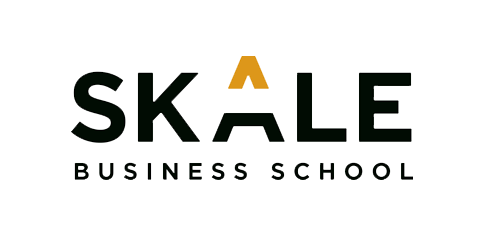 *Nom et prénom de l’étudiant*DOSSIER PROJET
*Problématique ou titre*Executive Mastère Entrepreneuriat & Business DevelopmentAnnée scolaire : 2020 – 2021Tuteur du document : *Nom du professeur principal*Superviseur Académique : Jordan NikolovskiEtablissement : Skale Business School – Campus Côte d’AzurEntreprise d’accueil : *Nom de l’entreprise d’accueil*Skale Business SchoolDépartement pédagogie225 Avenue Saint Exupery06210, Mandelieu-La-Napoulewww.skale-france.comConsigne de rédaction (Page à supprimer)Les textes sont justifiésUn paragraphe = une idée Le document comporte des titres, et des sous-titres.Les annexes sont disposées dans la rubrique annexesToutes les images ont une légende.Les sources sont inscrites dans les notes de bas de page.Les textes sont sourcés dès que nécessaire.Le corpus ne comporte aucun plagiat.Pour chaque notion abordée, utilisez la méthode QQOCQPIl est possible de dépasser les 5 pages par chapitre dans la mesure du raisonnable.IntroductionSe présenter et présenter son projetPrésentation du projet Présenter le projetAnalyse de l’environnement5 pages-C3.1 Réaliser une enquête ou une étude de l'environnement : études concurrentielles, sociologiques, sociétales, géomatiques... (selon spécialité)-Les candidat mènent une enquête qualitative et quantitative sur le marché, le contexte, les contraintes, la réglementation...Chaque candidat présente son analyse et propose ses recommandations.-Les enquêtes de terrain (qualitatives et quantitatives) permettent une analyse de la concurrence ou un diagnostic du territoireL’étude du marché et de la concurrence / Le diagnostic géographique du territoire est réalisée grâce à des outils adaptés Les leaders d’opinion et ambassadeurs de la marque ou du produit sont identifiésLa collecte, le traitement et la diffusion des données sont satisfaisantsLe positionnement est clairFICHE D’ÉVALUATION D’UN TRAVAIL DE COMPÉTENCESType de travail : Compte renduSujet :Ce que ce travail m’a apporté (connaissances, savoir être, savoir faire) :Evaluation des compétences : (tuteur ou formateur) :☐ 0 (pas de connaissance, hors sujet)☐ 1 (un peu de connaissance mais ne maîtrise pas – Connaissances purement théoriques)☐ 2 (des connaissances, maîtrise sans autonomie)☐ 3 (bonnes connaissances et compétences, maîtrise avec autonomie)☐ 4 (parfaites connaissances et compétences, maîtrise experte)☐ 5 (peut transmettre connaissances et compétences, former son remplaçant sur le sujet traité)Orientations Stratégiques5 pages-C1.1 Identifier les enjeux stratégiques et appliquer les orientations stratégiques choisies par une organisationC1.2 Mobiliser les outils pour déterminer les modes de fonctionnement de l’organisation et de l’environnement politique, social, économique-Les candidats étudient les caractéristiques de la clientèle, l'impact des communications en cours ou terminées, le comportement des consommateurs, les évolutions du marché...Chaque candidat présente les choix stratégiques retenus qui devront être justifiés.-La collecte d’informations est suffisante Le marché est correctement segmenté.L’analyse est complète (macro et micro environnement) Une ou des problématiques à traiter sont formaliséesLa présentation des orientations stratégiques est claire et synthétiqueFICHE D’ÉVALUATION D’UN TRAVAIL DE COMPÉTENCESType de travail : Compte renduSujet :Ce que ce travail m’a apporté (connaissances, savoir être, savoir faire) :Evaluation des compétences : (tuteur ou formateur) :☐ 0 (pas de connaissance, hors sujet)☐ 1 (un peu de connaissance mais ne maîtrise pas – Connaissances purement théoriques)☐ 2 (des connaissances, maîtrise sans autonomie)☐ 3 (bonnes connaissances et compétences, maîtrise avec autonomie)☐ 4 (parfaites connaissances et compétences, maîtrise experte)☐ 5 (peut transmettre connaissances et compétences, former son remplaçant sur le sujet traité)Cahier des charges du projet5 pages-C2.1 Réaliser un diagnostic et rédiger (ou analyser) un cahier des charges C2.2 Formaliser les besoins en compétencesC4.5 Étudier et présenter les besoins et comportements d’un panel d’utilisateurs-Le candidat présente une analyse :-  Des besoins et contraintes du projet -  Des besoins et comportements d’un panel d’utilisateurs- Du cahier des charges                                                                   * Le candidat analyse correctement le contexte : demande du client et informations nécessaires à la rédaction du cahier des chargesLes enquêtes menées sur les besoins et comportement des consommateurs sont complètes et circonstanciées. Elles permettent de cibler un marché et des acheteurs et partenaires potentiels.Les attentes et résultats attendus sont clairement explicités, les objectifs quantifiés, le périmètre délimité, l’enveloppe budgétaire et les délais précisésLa description fonctionnelle est présente : fonction principale et sous-fonctions décritesLa présentation du cahier des charges est claire, elle peut par exemple prendre la forme d’un tableau récapitulatif* Le candidat analyse l’environnement et précise les enjeux de la gestion du littoralLa collecte d’informations est suffisante (publics, besoins).Il identifie les cibles potentielles, analyse le contexte et les réseaux de communication existants. Il maîtrise la communication web et des réseaux sociaux.FICHE D’ÉVALUATION D’UN TRAVAIL DE COMPÉTENCESType de travail : Compte renduSujet :Ce que ce travail m’a apporté (connaissances, savoir être, savoir faire) :Evaluation des compétences : (tuteur ou formateur) :☐ 0 (pas de connaissance, hors sujet)☐ 1 (un peu de connaissance mais ne maîtrise pas – Connaissances purement théoriques)☐ 2 (des connaissances, maîtrise sans autonomie)☐ 3 (bonnes connaissances et compétences, maîtrise avec autonomie)☐ 4 (parfaites connaissances et compétences, maîtrise experte)☐ 5 (peut transmettre connaissances et compétences, former son remplaçant sur le sujet traité)Préparation et planification du projet5 pages-C4.1 Définir les composantes et contraintes d’un projetC4.2 Rédiger le cahier de pilotageC4.3 Réaliser un planningC4.4 Définir les critères de qualité et de délais-Le groupe réalise la planification  prenant en compte toutes les données et contraintes du projet-Les outils de planification sont présents et correctement utilisés (PERT , GANTT)Une méthode de contrôle est mise en placeFICHE D’ÉVALUATION D’UN TRAVAIL DE COMPÉTENCESType de travail : Compte renduSujet :Ce que ce travail m’a apporté (connaissances, savoir être, savoir faire) :Evaluation des compétences : (tuteur ou formateur) :☐ 0 (pas de connaissance, hors sujet)☐ 1 (un peu de connaissance mais ne maîtrise pas – Connaissances purement théoriques)☐ 2 (des connaissances, maîtrise sans autonomie)☐ 3 (bonnes connaissances et compétences, maîtrise avec autonomie)☐ 4 (parfaites connaissances et compétences, maîtrise experte)☐ 5 (peut transmettre connaissances et compétences, former son remplaçant sur le sujet traité)Business Plan5 pages-C4.7 Rechercher et transcrire les informations indispensables à la compréhension du projet (positionnement, ressources, budget...)Estimer les risques financiers-Chaque candidat propose son analyse :•	De l’offre commerciale (produits ou services)•	De l’environnement concurrentiel (positionnement)•	De l’étude de marché•	De l’analyse financière : compte de résultat prévisionnel, bilan prévisionnel, prévisionnel de trésorerie Le candidat se prononce sur la faisabilité du projet-Les caractéristiques sont bien identifiéesL’analyse doit être globale et tenir compte de tous les éléments constitutifs : matériels, compétences techniques, effectifs, calculs des coûts et des margesLe candidat a su comprendre le business plan : il peut expliquer et formaliser la stratégie de l’organisation, déterminer les objectifs et les risques financiers d’investissement.Le profit ou la perte, la situation patrimoniale sont bien identifiésIl sait évaluer les options proposées et en mesure les impactsIl se prononce sur l’attractivité / la viabilité du projet et donne des préconisations quant aux investisseurs potentiellement intéressés-FICHE D’ÉVALUATION D’UN TRAVAIL DE COMPÉTENCESType de travail : Compte renduSujet :Ce que ce travail m’a apporté (connaissances, savoir être, savoir faire) :Evaluation des compétences : (tuteur ou formateur) :☐ 0 (pas de connaissance, hors sujet)☐ 1 (un peu de connaissance mais ne maîtrise pas – Connaissances purement théoriques)☐ 2 (des connaissances, maîtrise sans autonomie)☐ 3 (bonnes connaissances et compétences, maîtrise avec autonomie)☐ 4 (parfaites connaissances et compétences, maîtrise experte)☐ 5 (peut transmettre connaissances et compétences, former son remplaçant sur le sujet traité)Stratégie d’offres5 pages -'C1.6 Analyser le comportement des consommateurs et les nouvelles tendancesC1.7 Valoriser une offre après avoir défini et argumenté ses choix-En utilisant la veille réalisée (marché, concurrence, tendances, nouveautés techniques, etc), l’équipe prépare des questionnaires, constitue des panels de consommateurs, élabore une offre commerciale ou la réponse à un appel d’offres.Chaque candidat présente son analyse et la stratégie de l’offre proposée.-Les comportements des consommateurs sont correctement définis (opinions, tendances, courants émergents...) Les études sont circonstanciées (panels, questionnaires adéquats), consignes du directeur marketing respectéesUne recommandation est élaborée pour la stratégie de communication du clientL’offre commerciale (ou la réponse à l’A.O.) est correctement élaborée : devis, brief, argumentationLa veille est structuréeUn pilotage de projet cohérent est présenté (actions des équipes, communication, process, etc)FICHE D’ÉVALUATION D’UN TRAVAIL DE COMPÉTENCESType de travail : Compte renduSujet :Ce que ce travail m’a apporté (connaissances, savoir être, savoir faire) :Evaluation des compétences : (tuteur ou formateur) :☐ 0 (pas de connaissance, hors sujet)☐ 1 (un peu de connaissance mais ne maîtrise pas – Connaissances purement théoriques)☐ 2 (des connaissances, maîtrise sans autonomie)☐ 3 (bonnes connaissances et compétences, maîtrise avec autonomie)☐ 4 (parfaites connaissances et compétences, maîtrise experte)☐ 5 (peut transmettre connaissances et compétences, former son remplaçant sur le sujet traité)Dossier de presse5 pages-C3.10 Communiquer par écrit sur le projet auprès des différents acteurs, du publicLe candidat doit préparer un dossier de presse pour présenter le projet : sommaire, communiqué (1500 à 2000 caractères), pages thématiques (2 feuilles thématiques de 2000 à 2500 caractères).-Prise en compte de tout l’environnementDossier de presse completLes objectifs et cibles sont correctement identifiésDes outils originaux sont proposésLe communiqué est correctement rédigéQualités rédactionnelles niveau 3 minimumFICHE D’ÉVALUATION D’UN TRAVAIL DE COMPÉTENCESType de travail : Compte renduSujet :Ce que ce travail m’a apporté (connaissances, savoir être, savoir faire) :Evaluation des compétences : (tuteur ou formateur) :☐ 0 (pas de connaissance, hors sujet)☐ 1 (un peu de connaissance mais ne maîtrise pas – Connaissances purement théoriques)☐ 2 (des connaissances, maîtrise sans autonomie)☐ 3 (bonnes connaissances et compétences, maîtrise avec autonomie)☐ 4 (parfaites connaissances et compétences, maîtrise experte)☐ 5 (peut transmettre connaissances et compétences, former son remplaçant sur le sujet traité)Gestion d’équipe5 pages -'C2.3 Constituer l’équipe projet (missions, planification, contraintes légales et réglementaires)-Le candidat présente une analyse des ressources humaines et des potentialités. Il analyse également les résultats de cette équipe en fin de projet.-Les différentes missions sont décrites et mises en relation avec les compétences RH de l’unité Le candidat propose une schématisation de l’organisation du travail d’équipe et une analyse des capacités du serviceFICHE D’ÉVALUATION D’UN TRAVAIL DE COMPÉTENCESType de travail : Compte renduSujet :Ce que ce travail m’a apporté (connaissances, savoir être, savoir faire) :Evaluation des compétences : (tuteur ou formateur) :☐ 0 (pas de connaissance, hors sujet)☐ 1 (un peu de connaissance mais ne maîtrise pas – Connaissances purement théoriques)☐ 2 (des connaissances, maîtrise sans autonomie)☐ 3 (bonnes connaissances et compétences, maîtrise avec autonomie)☐ 4 (parfaites connaissances et compétences, maîtrise experte)☐ 5 (peut transmettre connaissances et compétences, former son remplaçant sur le sujet traité)ConclusionAnnexesTuteur d’entreprise / ou formateurCandidatValidation par le référent CompétencesDate, cachet et signatureDate et signatureDate et signatureTuteur d’entreprise / ou formateurCandidatValidation par le référent CompétencesDate, cachet et signatureDate et signatureDate et signatureTuteur d’entreprise / ou formateurCandidatValidation par le référent CompétencesDate, cachet et signatureDate et signatureDate et signatureTuteur d’entreprise / ou formateurCandidatValidation par le référent CompétencesDate, cachet et signatureDate et signatureDate et signatureTuteur d’entreprise / ou formateurCandidatValidation par le référent CompétencesDate, cachet et signatureDate et signatureDate et signatureTuteur d’entreprise / ou formateurCandidatValidation par le référent CompétencesDate, cachet et signatureDate et signatureDate et signatureTuteur d’entreprise / ou formateurCandidatValidation par le référent CompétencesDate, cachet et signatureDate et signatureDate et signatureTuteur d’entreprise / ou formateurCandidatValidation par le référent CompétencesDate, cachet et signatureDate et signatureDate et signature